Module 10 b)Accident-Prone1)Remember the words from Module 102)What is an accident? Have you ever had an accident? 3)Do ex 1 on page 98 (SB)4)Do the matching:1                          2                       3                           4                       5                         6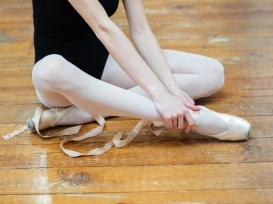 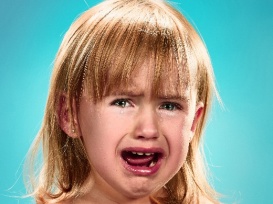 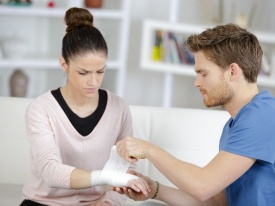 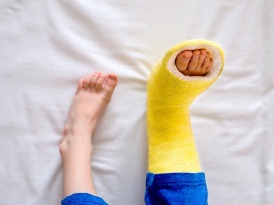 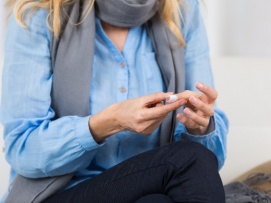 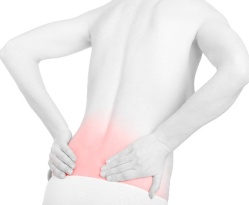 hurt her backtwist her ankle chip her toothbreak her legcut her fingersprain her wrist5)Remember phrasal verbs and do the following exercise: (КАЖДАЯ БУКВА В КАЖДОМ ВАРИАНТЕ ДОЛЖНА БЫТЬ ЗАПОЛНЕНА) 1)Fill in: after, out of, into.Mike ran____ Nick on his way home.We ran ____ bread, so we went to buy some.The police are running ____ a robber.2) Fill in: up, back, away.Give me____ my pen, please.John gave ____ smoking last year.Jack gave ____ his toy cars to little brother.
3)Fill in: on, off, with.Put the milk in the fridge or else it’ll go ___.This shirt goes really well ___ the jeans.Go ___. I didn’t mean to interrupt.The cat jumped onto the car and the alarm went ___.4)Fill in: for, after, up, forward.What are you looking ___? My English textbook.Look ___ the words you don’t know in the dictionary.Students are really looking ___ their summer holidays.Who looks ___ your little sister when your parents are at work?
5)Fill in: back, out, across, round.The new film is coming ___ next month.Come ___ to our house any time.I came ___ this book in the shop yesterday.They came ___ to the country a month ago.6)Fill in: into, on, off, in.Turn ___ the light when you leave the room.Can you turn ___ the news, please?In fairytales animals turn ___ people.It’s late. I think I’ll turn ___.7)Fill in: out, up, up withShe has made ___  her sister after the quarrel.I can’t make ___ this handwriting.This is not a real story. He made it ___.8)Fill in: away, out, off, back.My patents always take us ___ on Saturdays.It was the wrong size, so I took it ___ to the shop.Can we eat a take ___ tonight?It’s hot here. Why don’t you take ___ your jumper?9)Fill in: behind, out, apart.It’s hurtful when you fall ___ with friends.That chair has fallen ___. It needs fixing.If you revise regularly, you won’t fall ___ at school.HOMEWORK:1)Слова 10 модуля учить;2)Учебник стр 98 упр 2 ВЫСЛАТЬ НА ПРОВЕРКУ УПРАЖНЕНИЕ ПО ФРАЗОВЫМ ГЛАГОЛАМ ДО 18 ЧАСОВ ВОСКРЕСЕНЬЯ, 17 МАЯ 